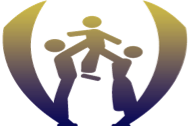 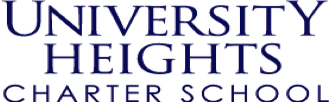 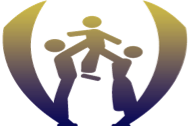 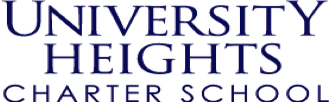 8th Grade Supply ListPencils10 - Pocket Folders4- Pkg. Lined Paper5 - Lined Notebooks2 - Blue Pens2- Black Pens 3 - 1" Binders4- Subject Dividers1 - Scientific Calculator3 - Highlighter PensWhite Out 5 composition notebooks1- Lined index cardsMini hand pencil sharpener*Please note: Individual teachers may need to request additional supplies.*